12 ─ ПРОЕКТ 2337012 ─ ПРОЕКТ 23370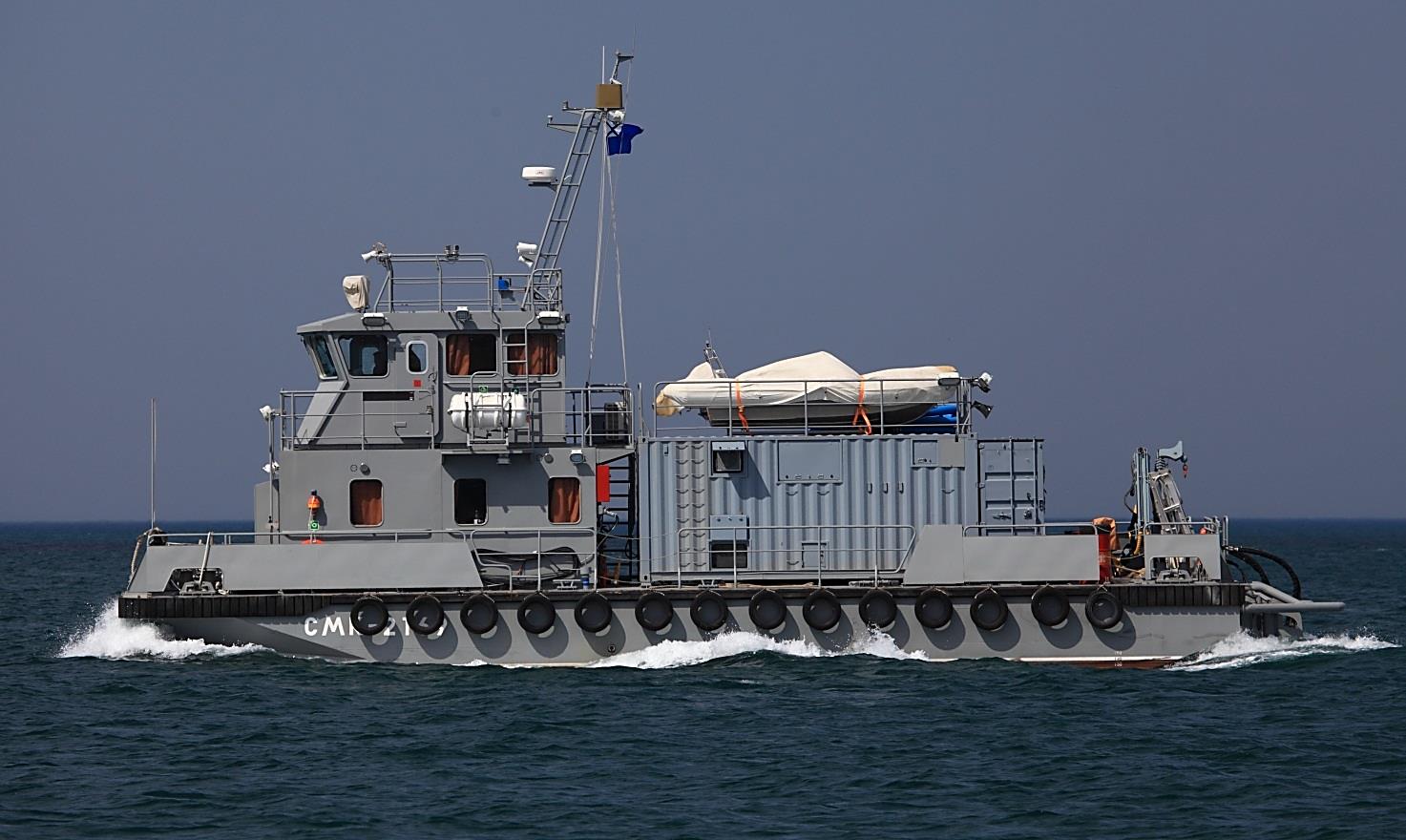 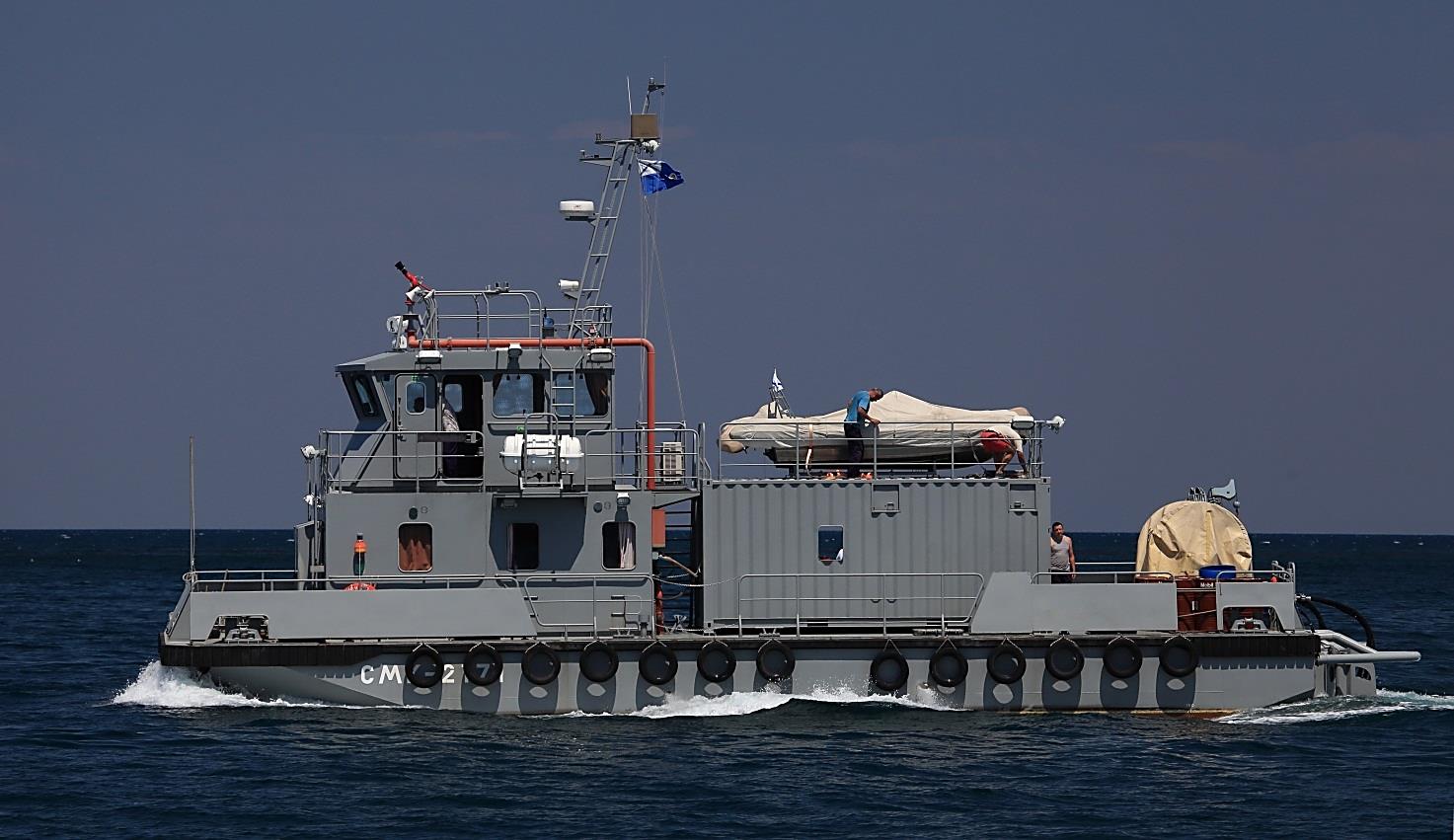 Примечание:   *  катера аварийно-спасательных групп  (АСГ), осальные – катера обеспечения подводно-технических работ  (ПТР).Примечание:   *  катера аварийно-спасательных групп  (АСГ), осальные – катера обеспечения подводно-технических работ  (ПТР).Класс  │  Спасательные катераПодкласс  │  Многофункциональные катера поисково-спасательного обеспечения333 ─ ПРОЕКТ 23370М3 ─ ПРОЕКТ 23370М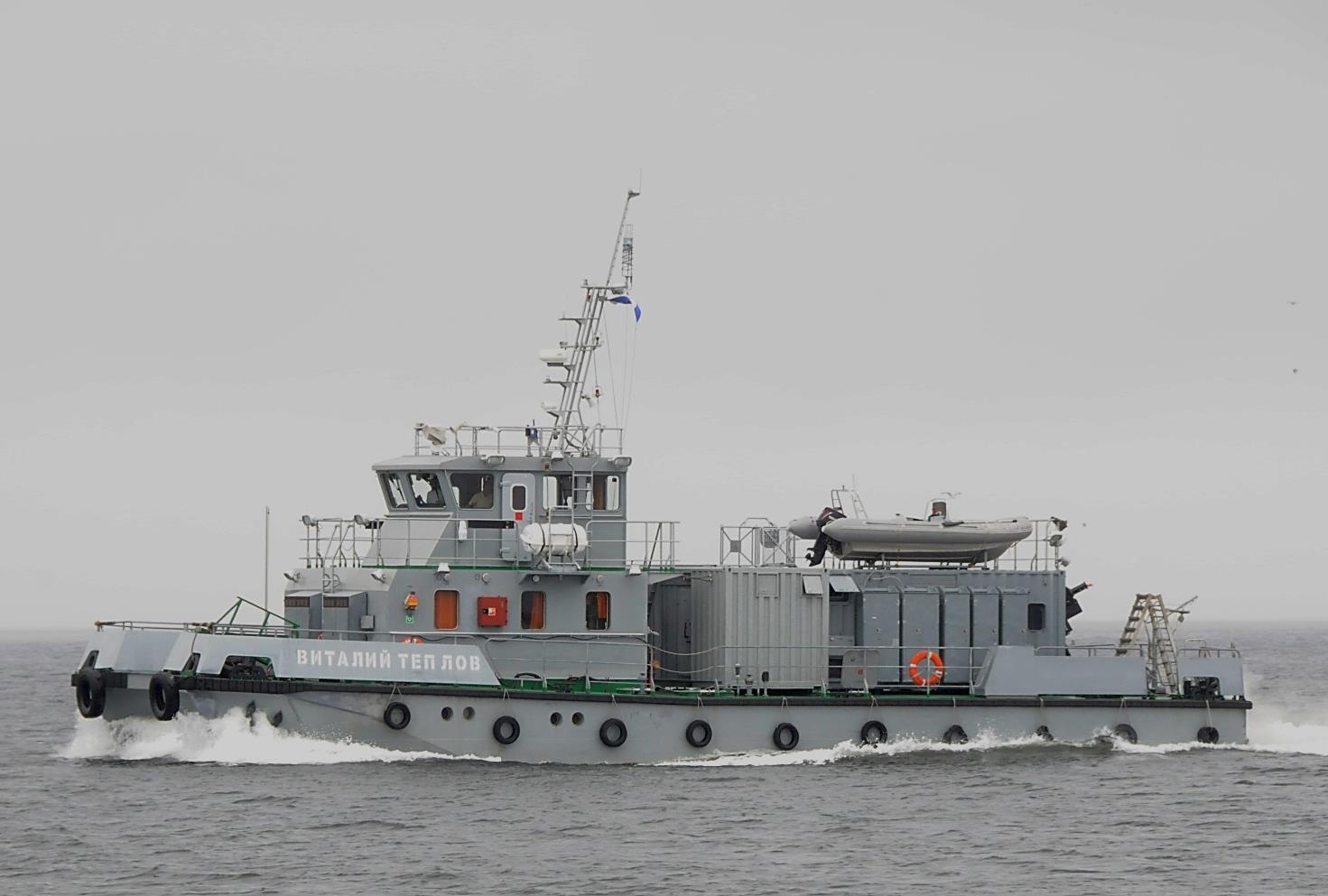 Класс  │  Спасательные катераПодкласс  │  Многофункциональные катера поисково-спасательного обеспечения4